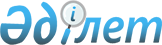 Шымкент қаласы әкімдігінің кейбір қаулыларының күштері жойылды деп тану туралыШымкент қаласы әкімдігінің 2020 жылғы 11 қыркүйектегі № 564 қаулысы. Шымкент қаласының Әділет департаментінде 2020 жылғы 16 қыркүйекте № 122 болып тіркелді
      "Құқықтық актілер туралы" Қазақстан Республикасының 2016 жылғы 6 сәуірдегі Заңының 27-бабына сәйкес Шымкент қаласының әкімдігі ҚАУЛЫ ЕТЕДІ:
      1. Шымкент қаласы әкімдігінің мынадай кейбір қаулыларының күштері жойылды деп танылсын:
      1) "Архивтік анықтамалар беру" мемлекеттік көрсетілетін қызметінің регламентін бекіту туралы" Шымкент қаласы әкімдігінің 2018 жылғы 24 желтоқсандағы № 351 (Нормативтік құқықтық актілерді мемлекеттік тіркеу тізілімінде № 12 тіркелген, Қазақстан Республикасы нормативтiк құқықтық актiлерiнiң эталондық бақылау банкiнде 2019 жылғы 8 қаңтарда жарияланған) қаулысы;
      2) "Мәдени құндылықтарды уақытша әкету құқығына куәлік беру" мемлекеттік көрсетілетін қызметінің регламентін бекіту туралы" Шымкент қаласы әкімдігінің 2019 жылғы 26 ақпандағы № 143 (Нормативтік құқықтық актілерді мемлекеттік тіркеу тізілімінде № 18 тіркелген, Қазақстан Республикасы нормативтiк құқықтық актiлерiнiң эталондық бақылау банкiнде 2019 жылғы 4 наурызда жарияланған) қаулысы.
      2. "Шымкент қаласының мәдениет, тілдерді дамыту және архивтер басқармасы" мемлекеттік мекемесі Қазақстан Республикасының заңнамасында белгіленген тәртіпте:
      1) осы қаулыны Шымкент қаласының Әділет департаментінде мемлекеттік тіркелуін;
      2) осы қаулы мемлекеттік тіркелген күннен бастап күнтізбелік он күн ішінде оның көшірмесін ресми жариялау үшін Шымкент қаласында таратылатын мерзімді баспасөз басылымдарына жіберуді;
      3) осы қаулы ресми жариялағаннан кейін Шымкент қаласы әкімдігінің интернет-ресурсында орналастыруды қамтамасыз етсін.
      3. Осы қаулының орындалуын бақылау Шымкент қаласы әкімінің бірінші орынбасары Ш. Мұқанға жүктелсін.
      4. Осы қаулы оның алғашқы ресми жарияланған күнінен бастап қолданысқа енгізіледі.
					© 2012. Қазақстан Республикасы Әділет министрлігінің «Қазақстан Республикасының Заңнама және құқықтық ақпарат институты» ШЖҚ РМК
				
      Шымкент қаласының әкімі

М. Айтенов
